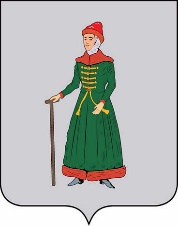 АДМИНИСТРАЦИЯСТАРИЦКОГО МУНИЦИПАЛЬНОГО ОКРУГАТВЕРСКОЙ  ОБЛАСТИРАСПОРЯЖЕНИЕ13.12.2023                                           г. Старица                                       № 297рО проведении проверки поведомственному контролюВ соответствии с постановлением Администрации Старицкого муниципального округа Тверской области от 13.12.2022 № 704-1 «Об утверждении Регламента проведения Администрацией Старицкого муниципального округа  Тверской области ведомственного контроля в сфере закупок товаров, работ, услуг  для обеспечения муниципальных нужд», распоряжением Администрации Старицкого муниципального округа  Тверской области от 13.12.2022 № 272р «Об утверждении Плана мероприятий по проведению ведомственного контроля в сфере закупок товаров, работ, услуг»:Провести проверку по ведомственному контролю в сфере закупок товаров, работ, услуг для обеспечения  муниципальных нужд в отношении: Муниципальное казенное  учреждение «Единая дежурно-диспетчерская служба Старицкого муниципального округа Тверской области».Должностное лицо, уполномоченное на осуществление проверки – заместитель заведующего отделом экономики и муниципальных закупок Администрации Старицкого муниципального округа Тверской области Чигарёва Любовь Ивановна, тел. 8(48263) 23-342.Проверка проводится на предмет соблюдения законодательства Российской Федерации о контрактной системе в сфере закупок.Срок проведения проверки: с 21.12.2023 по 28.12.2023 (включительно).Контроль за исполнением настоящего распоряжения возложить на заместителя Главы Администрации Старицкого муниципального округа Тверской области  Лупик О.Г.Настоящее распоряжение вступает в силу со дня подписания и подлежит размещению в информационно-телекоммуникационной сети Интернет на официальном сайте Администрации Старицкого муниципального округа Тверской области.Глава Старицкого муниципального округа                                		                       С.Ю. Журавлёв